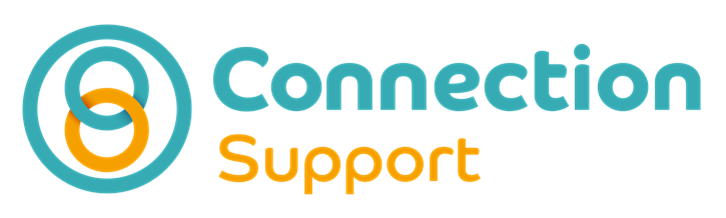 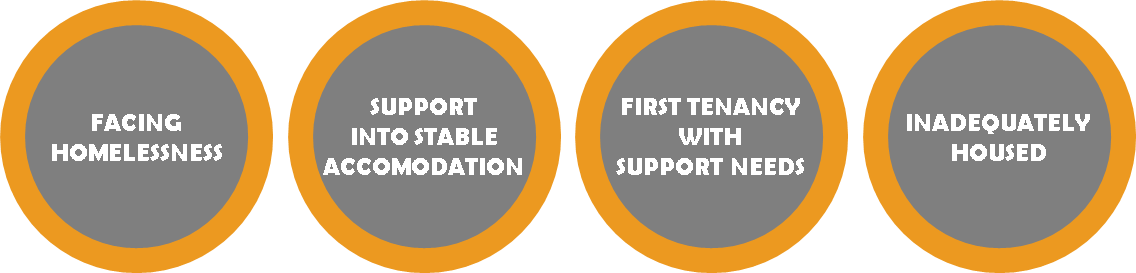 If you have ticked yes to any of the above please provide details, including dates:GDPR Privacy NoticeThe information you give may be held on both manual and electronic systems and you are welcome to update and request to change/remove your information at any time. By completing this form, you will be confirming that you give your consent for Connection Support to hold and process your data in line with the procedures set out above. You can at any time view our full privacy notice for Service Users on our website by following this link: http://www.connectionsupport.org.uk/about-us/policies/  or ask us for a paper copy.HOUSING SUPPORT REFERRAL FORMOXFORDSHIREWe Can Offer Support For:OFFICESOFFICESOFFICESBANBURYOXFORD CITY & SOUTH & VALEWITNEY49a Castle StreetBanburyOxfordshireOX16 5NUThe Old School, First Turn, Wolvercote, Oxford, OX2 8AH2 Witan WayWitneyOxfordshireOX28 6FHTel.  01295 701880Tel.  01865 711267Tel.  01993 704061enquiries@connectionsupport.org.ukenquiries@connectionsupport.org.ukenquiries@connectionsupport.org.ukSUPPORTSUPPORTSUPPORTOur Housing Support Service Team will assist you to keep a roof over your head, avoid homelessness, navigate the benefits system and manage your money.  Our team works alongside you to help you deal with the challenges that life throws at you, to understand your unique set of circumstances, challenges and abilities.Our team come from a diverse range of backgrounds bringing specialisms in mental health, domestic violence, homelessness, refugees, housing, older people, young homeless, learning disability, families and much more.Our Housing Support Service Team will assist you to keep a roof over your head, avoid homelessness, navigate the benefits system and manage your money.  Our team works alongside you to help you deal with the challenges that life throws at you, to understand your unique set of circumstances, challenges and abilities.Our team come from a diverse range of backgrounds bringing specialisms in mental health, domestic violence, homelessness, refugees, housing, older people, young homeless, learning disability, families and much more.Our Housing Support Service Team will assist you to keep a roof over your head, avoid homelessness, navigate the benefits system and manage your money.  Our team works alongside you to help you deal with the challenges that life throws at you, to understand your unique set of circumstances, challenges and abilities.Our team come from a diverse range of backgrounds bringing specialisms in mental health, domestic violence, homelessness, refugees, housing, older people, young homeless, learning disability, families and much more.		CONTACT		CONTACT		CONTACT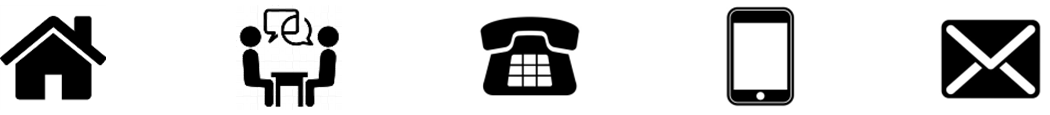 Our Support Aims to Help You to Build a Better Life and Achieve IndependenceOur Support Aims to Help You to Build a Better Life and Achieve IndependenceOur Support Aims to Help You to Build a Better Life and Achieve IndependenceTo process this application we need to collect information of a personal and sensitive nature.  This will be treated in confidence and will not affect our decision in providing support to you.  Some of the information collected will be used for monitoring purposes.  Where consent is given, information provided by you may be shared with others involved in providing your support.Please be as honest as possible with your answers to ensure we can offer the appropriate support.Please ensure all sections have been completed by using the tick list at the end of the form.  If any information is missing, this form may be returned to you resulting in a delay to your assessment for Housing Support.SECTION 1:  CONSENT & GDPRSECTION 1:  CONSENT & GDPRSECTION 1:  CONSENT & GDPRSECTION 1:  CONSENT & GDPRSECTION 1:  CONSENT & GDPRSECTION 1:  CONSENT & GDPRSECTION 1:  CONSENT & GDPRSECTION 1:  CONSENT & GDPRCONSENT TO SHARE INFORMATIONCONSENT TO SHARE INFORMATIONCONSENT TO SHARE INFORMATIONCONSENT TO SHARE INFORMATIONCONSENT TO SHARE INFORMATIONCONSENT TO SHARE INFORMATIONCONSENT TO SHARE INFORMATIONReferral Form DeclarationsReferral Form DeclarationsReferral Form DeclarationsReferral Form DeclarationsReferral Form DeclarationsReferral Form DeclarationsReferral Form DeclarationsDo you consent to the information you provide being shared with others involved in your support?Do you consent to the information you provide being shared with others involved in your support?Do you consent to the information you provide being shared with others involved in your support?Do you consent to the information you provide being shared with others involved in your support?Do you consent to the information you provide being shared with others involved in your support?YESNODo you consent to us contacting or referring you to other agencies in relation to you support needs?Do you consent to us contacting or referring you to other agencies in relation to you support needs?Do you consent to us contacting or referring you to other agencies in relation to you support needs?Do you consent to us contacting or referring you to other agencies in relation to you support needs?Do you consent to us contacting or referring you to other agencies in relation to you support needs?YESNOApplicant Signature:Date:Is there any specific information you do not want us to share, or any agencies with whom you do not wish information to be shared?  If yes, please give details:Is there any specific information you do not want us to share, or any agencies with whom you do not wish information to be shared?  If yes, please give details:Is there any specific information you do not want us to share, or any agencies with whom you do not wish information to be shared?  If yes, please give details:Is there any specific information you do not want us to share, or any agencies with whom you do not wish information to be shared?  If yes, please give details:Is there any specific information you do not want us to share, or any agencies with whom you do not wish information to be shared?  If yes, please give details:Is there any specific information you do not want us to share, or any agencies with whom you do not wish information to be shared?  If yes, please give details:Is there any specific information you do not want us to share, or any agencies with whom you do not wish information to be shared?  If yes, please give details:Important – Please Read:Important – Please Read:If you do not give consent above, this may affect the service that is provided to you.  If the applicant’s signature is not obtained as this stage we may not be able to gather information from other agencies, which may delay the referral process; Connection Support may request consent signatures at the assessment stage.Please check that all sections of this form have been completed by using the check list at the end of the form.  If any required information is missing, this form may be returned to you, resulting in a delay to your assessment for Housing Support.If you do not give consent above, this may affect the service that is provided to you.  If the applicant’s signature is not obtained as this stage we may not be able to gather information from other agencies, which may delay the referral process; Connection Support may request consent signatures at the assessment stage.Please check that all sections of this form have been completed by using the check list at the end of the form.  If any required information is missing, this form may be returned to you, resulting in a delay to your assessment for Housing Support.Please return the completed form to Connection Support one of the following ways:Please return the completed form to Connection Support one of the following ways:BY POSTBY EMAILConnection SupportThe Old School, First Turn, Wolvercote, Oxford, OX2 8AHenquiries@connectionsupport.org.ukFor more information please visit us at: For more information please visit us at: www.connectionsupport.org.ukwww.connectionsupport.org.ukSECTION 2:  DETAILS OF REFERRAL AGENCY / PERSONSECTION 2:  DETAILS OF REFERRAL AGENCY / PERSONSECTION 2:  DETAILS OF REFERRAL AGENCY / PERSONSECTION 2:  DETAILS OF REFERRAL AGENCY / PERSONSECTION 2:  DETAILS OF REFERRAL AGENCY / PERSONSECTION 2:  DETAILS OF REFERRAL AGENCY / PERSONSECTION 2:  DETAILS OF REFERRAL AGENCY / PERSONSECTION 2:  DETAILS OF REFERRAL AGENCY / PERSONSECTION 2:  DETAILS OF REFERRAL AGENCY / PERSONSECTION 2:  DETAILS OF REFERRAL AGENCY / PERSONSECTION 2:  DETAILS OF REFERRAL AGENCY / PERSONSECTION 2:  DETAILS OF REFERRAL AGENCY / PERSONNOTE:  If you are referring yourself you do not need to complete this section – please go to Section 3NOTE:  If you are referring yourself you do not need to complete this section – please go to Section 3NOTE:  If you are referring yourself you do not need to complete this section – please go to Section 3NOTE:  If you are referring yourself you do not need to complete this section – please go to Section 3NOTE:  If you are referring yourself you do not need to complete this section – please go to Section 3NOTE:  If you are referring yourself you do not need to complete this section – please go to Section 3NOTE:  If you are referring yourself you do not need to complete this section – please go to Section 3NOTE:  If you are referring yourself you do not need to complete this section – please go to Section 3NOTE:  If you are referring yourself you do not need to complete this section – please go to Section 3NOTE:  If you are referring yourself you do not need to complete this section – please go to Section 3NOTE:  If you are referring yourself you do not need to complete this section – please go to Section 3NOTE:  If you are referring yourself you do not need to complete this section – please go to Section 3Referrer’s Name:Agency Name:Agency Name:Agency Name:Agency Name:Agency Address:Postcode:Telephone No.:Email:Email:Email:Please confirm the applicant is aware of and agrees to this referral being made:Please confirm the applicant is aware of and agrees to this referral being made:Please confirm the applicant is aware of and agrees to this referral being made:Please confirm the applicant is aware of and agrees to this referral being made:YESYESYESYESNO**If no please obtain consent.SECTION 3:  APPLICANT DETAILS SECTION 3:  APPLICANT DETAILS SECTION 3:  APPLICANT DETAILS SECTION 3:  APPLICANT DETAILS SECTION 3:  APPLICANT DETAILS SECTION 3:  APPLICANT DETAILS SECTION 3:  APPLICANT DETAILS SECTION 3:  APPLICANT DETAILS SECTION 3:  APPLICANT DETAILS SECTION 3:  APPLICANT DETAILS SECTION 3:  APPLICANT DETAILS SECTION 3:  APPLICANT DETAILS SECTION 3:  APPLICANT DETAILS SECTION 3:  APPLICANT DETAILS SECTION 3:  APPLICANT DETAILS SECTION 3:  APPLICANT DETAILS SECTION 3:  APPLICANT DETAILS Name:Name:Address:Address:Town:Town:County:County:Postcode:Postcode:Mobile:Mobile:Home Phone:Home Phone:Home Phone:Home Phone:Email:Email:How would you prefer to be contacted – please tick all that apply:How would you prefer to be contacted – please tick all that apply:How would you prefer to be contacted – please tick all that apply:How would you prefer to be contacted – please tick all that apply:How would you prefer to be contacted – please tick all that apply:How would you prefer to be contacted – please tick all that apply:How would you prefer to be contacted – please tick all that apply:How would you prefer to be contacted – please tick all that apply:How would you prefer to be contacted – please tick all that apply:How would you prefer to be contacted – please tick all that apply:How would you prefer to be contacted – please tick all that apply:How would you prefer to be contacted – please tick all that apply:How would you prefer to be contacted – please tick all that apply:How would you prefer to be contacted – please tick all that apply:How would you prefer to be contacted – please tick all that apply:How would you prefer to be contacted – please tick all that apply:How would you prefer to be contacted – please tick all that apply:Mobile:Mobile:Text:Home Phone:Home Phone:Home Phone:Email:Email:Letter:Can we contact you safely at the address and numbers provided?Can we contact you safely at the address and numbers provided?Can we contact you safely at the address and numbers provided?Can we contact you safely at the address and numbers provided?Can we contact you safely at the address and numbers provided?Can we contact you safely at the address and numbers provided?Can we contact you safely at the address and numbers provided?Can we contact you safely at the address and numbers provided?Can we contact you safely at the address and numbers provided?Can we contact you safely at the address and numbers provided?Can we contact you safely at the address and numbers provided?If NO, please state the best way to contact you:If NO, please state the best way to contact you:If NO, please state the best way to contact you:If NO, please state the best way to contact you:If NO, please state the best way to contact you:If NO, please state the best way to contact you:Date of Birth:Date of Birth:Gender:Gender:Gender:MaleMaleFemaleFemaleFemaleFemaleTransgenderTransgenderNational Insurance Number:National Insurance Number:National Insurance Number:National Insurance Number:NHS Number:NHS Number:NHS Number:NHS Number:NHS Number:Next of Kin:Relationship to You:Relationship to You:Relationship to You:Relationship to You:Relationship to You:Relationship to You: Contact Number/s: Contact Number/s: Contact Number/s: Contact Number/s:NB.  Your next of kin will only be contacted in case of emergency.NB.  Your next of kin will only be contacted in case of emergency.NB.  Your next of kin will only be contacted in case of emergency.NB.  Your next of kin will only be contacted in case of emergency.NB.  Your next of kin will only be contacted in case of emergency.NB.  Your next of kin will only be contacted in case of emergency.NB.  Your next of kin will only be contacted in case of emergency.NB.  Your next of kin will only be contacted in case of emergency.NB.  Your next of kin will only be contacted in case of emergency.NB.  Your next of kin will only be contacted in case of emergency.NB.  Your next of kin will only be contacted in case of emergency.NB.  Your next of kin will only be contacted in case of emergency.NB.  Your next of kin will only be contacted in case of emergency.NB.  Your next of kin will only be contacted in case of emergency.NB.  Your next of kin will only be contacted in case of emergency.NB.  Your next of kin will only be contacted in case of emergency.NB.  Your next of kin will only be contacted in case of emergency.NB.  Your next of kin will only be contacted in case of emergency.NB.  Your next of kin will only be contacted in case of emergency.NB.  Your next of kin will only be contacted in case of emergency.NB.  Your next of kin will only be contacted in case of emergency.NB.  Your next of kin will only be contacted in case of emergency.NB.  Your next of kin will only be contacted in case of emergency.NB.  Your next of kin will only be contacted in case of emergency.NB.  Your next of kin will only be contacted in case of emergency.Have you been assessed by a Mental Health Team?  Have you been assessed by a Mental Health Team?  Have you been assessed by a Mental Health Team?  Have you been assessed by a Mental Health Team?  If yes, please provide us with your cluster number (if known?)If yes, please provide us with your cluster number (if known?)If yes, please provide us with your cluster number (if known?)If yes, please provide us with your cluster number (if known?)If yes, please provide us with your cluster number (if known?)Date Issued:Date Issued:Date Issued:3a.  HOW WOULD YOU DESCRIBE YOUR SEXUAL ORIENTATION? 3a.  HOW WOULD YOU DESCRIBE YOUR SEXUAL ORIENTATION? 3a.  HOW WOULD YOU DESCRIBE YOUR SEXUAL ORIENTATION? 3a.  HOW WOULD YOU DESCRIBE YOUR SEXUAL ORIENTATION? 3a.  HOW WOULD YOU DESCRIBE YOUR SEXUAL ORIENTATION? 3a.  HOW WOULD YOU DESCRIBE YOUR SEXUAL ORIENTATION? 3a.  HOW WOULD YOU DESCRIBE YOUR SEXUAL ORIENTATION? 3a.  HOW WOULD YOU DESCRIBE YOUR SEXUAL ORIENTATION? 3a.  HOW WOULD YOU DESCRIBE YOUR SEXUAL ORIENTATION? 3a.  HOW WOULD YOU DESCRIBE YOUR SEXUAL ORIENTATION? 3a.  HOW WOULD YOU DESCRIBE YOUR SEXUAL ORIENTATION? 3a.  HOW WOULD YOU DESCRIBE YOUR SEXUAL ORIENTATION? 3a.  HOW WOULD YOU DESCRIBE YOUR SEXUAL ORIENTATION? 3a.  HOW WOULD YOU DESCRIBE YOUR SEXUAL ORIENTATION? 3a.  HOW WOULD YOU DESCRIBE YOUR SEXUAL ORIENTATION? 3a.  HOW WOULD YOU DESCRIBE YOUR SEXUAL ORIENTATION? 3a.  HOW WOULD YOU DESCRIBE YOUR SEXUAL ORIENTATION? Heterosexual / StraightGay ManGay ManGay ManGay ManGay ManGay ManLesbianLesbianLesbianLesbianLesbianLesbianLesbianLesbianBisexualOtherOtherOtherOtherOtherOtherI Do Not Wish to AnswerI Do Not Wish to AnswerI Do Not Wish to AnswerI Do Not Wish to AnswerI Do Not Wish to AnswerI Do Not Wish to AnswerI Do Not Wish to Answer3b.  HOW WOULD YOU DESCRIBE YOUR ETHNIC ORIGIN?3b.  HOW WOULD YOU DESCRIBE YOUR ETHNIC ORIGIN?3b.  HOW WOULD YOU DESCRIBE YOUR ETHNIC ORIGIN?3b.  HOW WOULD YOU DESCRIBE YOUR ETHNIC ORIGIN?3b.  HOW WOULD YOU DESCRIBE YOUR ETHNIC ORIGIN?3b.  HOW WOULD YOU DESCRIBE YOUR ETHNIC ORIGIN?3b.  HOW WOULD YOU DESCRIBE YOUR ETHNIC ORIGIN?3b.  HOW WOULD YOU DESCRIBE YOUR ETHNIC ORIGIN?3b.  HOW WOULD YOU DESCRIBE YOUR ETHNIC ORIGIN?3b.  HOW WOULD YOU DESCRIBE YOUR ETHNIC ORIGIN?3b.  HOW WOULD YOU DESCRIBE YOUR ETHNIC ORIGIN?3b.  HOW WOULD YOU DESCRIBE YOUR ETHNIC ORIGIN?3b.  HOW WOULD YOU DESCRIBE YOUR ETHNIC ORIGIN?3b.  HOW WOULD YOU DESCRIBE YOUR ETHNIC ORIGIN?3b.  HOW WOULD YOU DESCRIBE YOUR ETHNIC ORIGIN?3b.  HOW WOULD YOU DESCRIBE YOUR ETHNIC ORIGIN?3b.  HOW WOULD YOU DESCRIBE YOUR ETHNIC ORIGIN?3b.  HOW WOULD YOU DESCRIBE YOUR ETHNIC ORIGIN?3b.  HOW WOULD YOU DESCRIBE YOUR ETHNIC ORIGIN?3b.  HOW WOULD YOU DESCRIBE YOUR ETHNIC ORIGIN?3b.  HOW WOULD YOU DESCRIBE YOUR ETHNIC ORIGIN?3b.  HOW WOULD YOU DESCRIBE YOUR ETHNIC ORIGIN?3b.  HOW WOULD YOU DESCRIBE YOUR ETHNIC ORIGIN?3b.  HOW WOULD YOU DESCRIBE YOUR ETHNIC ORIGIN?3b.  HOW WOULD YOU DESCRIBE YOUR ETHNIC ORIGIN?3b.  HOW WOULD YOU DESCRIBE YOUR ETHNIC ORIGIN?3b.  HOW WOULD YOU DESCRIBE YOUR ETHNIC ORIGIN?3b.  HOW WOULD YOU DESCRIBE YOUR ETHNIC ORIGIN?3b.  HOW WOULD YOU DESCRIBE YOUR ETHNIC ORIGIN?WHITEEnglishWelshWelshWelshWelshWelshScottishScottishScottishScottishScottishNorthern IrishNorthern IrishNorthern IrishNorthern IrishNorthern IrishNorthern IrishNorthern IrishIrishIrishWHITEGypsy or Irish TravellerGypsy or Irish TravellerGypsy or Irish TravellerGypsy or Irish TravellerGypsy or Irish TravellerGypsy or Irish TravellerAny other White background, please describe:Any other White background, please describe:Any other White background, please describe:Any other White background, please describe:Any other White background, please describe:Any other White background, please describe:Any other White background, please describe:Any other White background, please describe:Any other White background, please describe:Any other White background, please describe:Any other White background, please describe:Any other White background, please describe:Any other White background, please describe:Any other White background, please describe:Any other White background, please describe:Any other White background, please describe:Any other White background, please describe:Any other White background, please describe:MIXED/MULTIPLE ETHNIC GROUPSWhite & Black CaribbeanWhite & Black CaribbeanWhite & Black CaribbeanWhite & Black CaribbeanWhite & Black CaribbeanWhite & Black CaribbeanWhite & Black CaribbeanWhite & Black AfricanWhite & Black AfricanWhite & Black AfricanWhite & Black AfricanWhite & Black AfricanWhite & Black AfricanWhite & Black AfricanWhite & Black AfricanWhite & Black AfricanWhite & Black AfricanWhite & Black AfricanWhite AsianWhite AsianWhite AsianWhite AsianWhite AsianMIXED/MULTIPLE ETHNIC GROUPSAny other Mixed/Multiple Ethnic background, please describe:Any other Mixed/Multiple Ethnic background, please describe:Any other Mixed/Multiple Ethnic background, please describe:Any other Mixed/Multiple Ethnic background, please describe:Any other Mixed/Multiple Ethnic background, please describe:Any other Mixed/Multiple Ethnic background, please describe:Any other Mixed/Multiple Ethnic background, please describe:Any other Mixed/Multiple Ethnic background, please describe:Any other Mixed/Multiple Ethnic background, please describe:Any other Mixed/Multiple Ethnic background, please describe:Any other Mixed/Multiple Ethnic background, please describe:Any other Mixed/Multiple Ethnic background, please describe:Any other Mixed/Multiple Ethnic background, please describe:Any other Mixed/Multiple Ethnic background, please describe:Any other Mixed/Multiple Ethnic background, please describe:Any other Mixed/Multiple Ethnic background, please describe:Any other Mixed/Multiple Ethnic background, please describe:Any other Mixed/Multiple Ethnic background, please describe:Any other Mixed/Multiple Ethnic background, please describe:ASIAN/ASIAN BRITISHIndianIndianPakistaniPakistaniPakistaniPakistaniPakistaniPakistaniBangladeshiBangladeshiBangladeshiBangladeshiChineseChineseChineseChineseChineseChineseASIAN/ASIAN BRITISHAny other Asian background, please describe:Any other Asian background, please describe:Any other Asian background, please describe:Any other Asian background, please describe:Any other Asian background, please describe:Any other Asian background, please describe:Any other Asian background, please describe:Any other Asian background, please describe:Any other Asian background, please describe:Any other Asian background, please describe:Any other Asian background, please describe:Any other Asian background, please describe:Any other Asian background, please describe:Any other Asian background, please describe:Any other Asian background, please describe:BLACK/AFRICAN/ CARRIBEAN/ BLACK BRITISHAfricanAfricanCaribbeanCaribbeanCaribbeanCaribbeanCaribbeanCaribbeanCaribbeanCaribbeanCaribbeanCaribbeanCaribbeanCaribbeanCaribbeanCaribbeanCaribbeanCaribbeanCaribbeanCaribbeanCaribbeanCaribbeanCaribbeanCaribbeanCaribbeanBLACK/AFRICAN/ CARRIBEAN/ BLACK BRITISHAny other Black/Asian/Caribbean background, please describe:Any other Black/Asian/Caribbean background, please describe:Any other Black/Asian/Caribbean background, please describe:Any other Black/Asian/Caribbean background, please describe:Any other Black/Asian/Caribbean background, please describe:Any other Black/Asian/Caribbean background, please describe:Any other Black/Asian/Caribbean background, please describe:Any other Black/Asian/Caribbean background, please describe:Any other Black/Asian/Caribbean background, please describe:Any other Black/Asian/Caribbean background, please describe:Any other Black/Asian/Caribbean background, please describe:Any other Black/Asian/Caribbean background, please describe:Any other Black/Asian/Caribbean background, please describe:Any other Black/Asian/Caribbean background, please describe:Any other Black/Asian/Caribbean background, please describe:Any other Black/Asian/Caribbean background, please describe:Any other Black/Asian/Caribbean background, please describe:Any other Black/Asian/Caribbean background, please describe:Any other Black/Asian/Caribbean background, please describe:Any other Black/Asian/Caribbean background, please describe:ANY OTHER ETHNIC GROUPArabArabANY OTHER ETHNIC GROUPAny other Ethnic group, please describe:Any other Ethnic group, please describe:Any other Ethnic group, please describe:Any other Ethnic group, please describe:Any other Ethnic group, please describe:Any other Ethnic group, please describe:Any other Ethnic group, please describe:Any other Ethnic group, please describe:Any other Ethnic group, please describe:Any other Ethnic group, please describe:Any other Ethnic group, please describe:Any other Ethnic group, please describe:Any other Ethnic group, please describe:3c.   CULTURE / RELIGION3c.   CULTURE / RELIGION3c.   CULTURE / RELIGION3c.   CULTURE / RELIGION3c.   CULTURE / RELIGIONDo you have any cultural or faith / religious requirements?Do you have any cultural or faith / religious requirements?YESNOIf yes, please give details:3d.  SECOND APPLICATION / OTHER PEOPLE & PETS AT THE ADDRESS/NEXT OF KIN3d.  SECOND APPLICATION / OTHER PEOPLE & PETS AT THE ADDRESS/NEXT OF KIN3d.  SECOND APPLICATION / OTHER PEOPLE & PETS AT THE ADDRESS/NEXT OF KIN3d.  SECOND APPLICATION / OTHER PEOPLE & PETS AT THE ADDRESS/NEXT OF KIN3d.  SECOND APPLICATION / OTHER PEOPLE & PETS AT THE ADDRESS/NEXT OF KIN3d.  SECOND APPLICATION / OTHER PEOPLE & PETS AT THE ADDRESS/NEXT OF KIN3d.  SECOND APPLICATION / OTHER PEOPLE & PETS AT THE ADDRESS/NEXT OF KIN3d.  SECOND APPLICATION / OTHER PEOPLE & PETS AT THE ADDRESS/NEXT OF KIN3d.  SECOND APPLICATION / OTHER PEOPLE & PETS AT THE ADDRESS/NEXT OF KIN3d.  SECOND APPLICATION / OTHER PEOPLE & PETS AT THE ADDRESS/NEXT OF KIN3d.  SECOND APPLICATION / OTHER PEOPLE & PETS AT THE ADDRESS/NEXT OF KIN3d.  SECOND APPLICATION / OTHER PEOPLE & PETS AT THE ADDRESS/NEXT OF KIN3d.  SECOND APPLICATION / OTHER PEOPLE & PETS AT THE ADDRESS/NEXT OF KINReferral Size:Referral Size:Single:Family Referral:Family Referral:Number of Adults:Number of Adults:Number of children:If a Family referral, please list all members of the family/household in the spaces provided below:If a Family referral, please list all members of the family/household in the spaces provided below:If a Family referral, please list all members of the family/household in the spaces provided below:If a Family referral, please list all members of the family/household in the spaces provided below:If a Family referral, please list all members of the family/household in the spaces provided below:If a Family referral, please list all members of the family/household in the spaces provided below:If a Family referral, please list all members of the family/household in the spaces provided below:If a Family referral, please list all members of the family/household in the spaces provided below:If a Family referral, please list all members of the family/household in the spaces provided below:If a Family referral, please list all members of the family/household in the spaces provided below:If a Family referral, please list all members of the family/household in the spaces provided below:If a Family referral, please list all members of the family/household in the spaces provided below:If a Family referral, please list all members of the family/household in the spaces provided below:If a Family referral, please list all members of the family/household in the spaces provided below:Family/household members over the age of 16:Family/household members over the age of 16:Family/household members over the age of 16:Family/household members over the age of 16:Family/household members over the age of 16:Family/household members over the age of 16:Family/household members over the age of 16:Family/household members over the age of 16:Family/household members over the age of 16:Family/household members over the age of 16:Family/household members over the age of 16:Family/household members over the age of 16:Family/household members over the age of 16:Family/household members over the age of 16:Family/household members over the age of 16:Name:Relationship to Applicant:Relationship to Applicant:Relationship to Applicant:Name:Relationship to Applicant:Relationship to Applicant:Relationship to Applicant:Name:Relationship to Applicant:Relationship to Applicant:Relationship to Applicant:Family/household members under the age of 16:Family/household members under the age of 16:Family/household members under the age of 16:Family/household members under the age of 16:Family/household members under the age of 16:Family/household members under the age of 16:Family/household members under the age of 16:Family/household members under the age of 16:Family/household members under the age of 16:Family/household members under the age of 16:Family/household members under the age of 16:Family/household members under the age of 16:Name:Date of Birth:Date of Birth:Date of Birth:Name:Date of Birth:Date of Birth:Date of Birth:Name:Date of Birth:Date of Birth:Date of Birth:Name:Date of Birth:Date of Birth:Date of Birth:Name:Date of Birth:Date of Birth:Date of Birth:Name:Date of Birth:Date of Birth:Date of Birth:Are you pregnant – if yes please provide your due date:Are you pregnant – if yes please provide your due date:Are you pregnant – if yes please provide your due date:YESNONODue Date of Baby/Babies:Do you have any pets at the address – if yes please specify:Do you have any pets at the address – if yes please specify:Do you have any pets at the address – if yes please specify:SECTION 4:  HOUSING SUPPORT NEEDSSECTION 4:  HOUSING SUPPORT NEEDSSECTION 4:  HOUSING SUPPORT NEEDSSECTION 4:  HOUSING SUPPORT NEEDSSECTION 4:  HOUSING SUPPORT NEEDSSECTION 4:  HOUSING SUPPORT NEEDSSECTION 4:  HOUSING SUPPORT NEEDSSECTION 4:  HOUSING SUPPORT NEEDSSECTION 4:  HOUSING SUPPORT NEEDSSECTION 4:  HOUSING SUPPORT NEEDSSECTION 4:  HOUSING SUPPORT NEEDSSECTION 4:  HOUSING SUPPORT NEEDSSECTION 4:  HOUSING SUPPORT NEEDSSECTION 4:  HOUSING SUPPORT NEEDSSECTION 4:  HOUSING SUPPORT NEEDSSECTION 4:  HOUSING SUPPORT NEEDSSECTION 4:  HOUSING SUPPORT NEEDSSECTION 4:  HOUSING SUPPORT NEEDSSECTION 4:  HOUSING SUPPORT NEEDSWhat is the main reason for your referral – please tick one of the boxes below:What is the main reason for your referral – please tick one of the boxes below:What is the main reason for your referral – please tick one of the boxes below:What is the main reason for your referral – please tick one of the boxes below:What is the main reason for your referral – please tick one of the boxes below:What is the main reason for your referral – please tick one of the boxes below:What is the main reason for your referral – please tick one of the boxes below:What is the main reason for your referral – please tick one of the boxes below:What is the main reason for your referral – please tick one of the boxes below:What is the main reason for your referral – please tick one of the boxes below:What is the main reason for your referral – please tick one of the boxes below:What is the main reason for your referral – please tick one of the boxes below:What is the main reason for your referral – please tick one of the boxes below:What is the main reason for your referral – please tick one of the boxes below:What is the main reason for your referral – please tick one of the boxes below:What is the main reason for your referral – please tick one of the boxes below:What is the main reason for your referral – please tick one of the boxes below:What is the main reason for your referral – please tick one of the boxes below:What is the main reason for your referral – please tick one of the boxes below:Eviction:Rent Arrears:Re-Settlement:Re-Settlement:Re-Settlement:Re-Settlement:Inadequately Housed:Inadequately Housed:Relationship Breakdown:Other*:Eviction:Rent Arrears:Re-Settlement:Re-Settlement:Re-Settlement:Re-Settlement:Inadequately Housed:Inadequately Housed:Relationship Breakdown:Other*:Eviction:Rent Arrears:Re-Settlement:Re-Settlement:Re-Settlement:Re-Settlement:Inadequately Housed:Inadequately Housed:Relationship Breakdown:Other*:*If ‘Other’ please go to Section 7:  Information on Page 7 to provide us with detail of your Housing Support Needs.*If ‘Other’ please go to Section 7:  Information on Page 7 to provide us with detail of your Housing Support Needs.*If ‘Other’ please go to Section 7:  Information on Page 7 to provide us with detail of your Housing Support Needs.*If ‘Other’ please go to Section 7:  Information on Page 7 to provide us with detail of your Housing Support Needs.*If ‘Other’ please go to Section 7:  Information on Page 7 to provide us with detail of your Housing Support Needs.*If ‘Other’ please go to Section 7:  Information on Page 7 to provide us with detail of your Housing Support Needs.*If ‘Other’ please go to Section 7:  Information on Page 7 to provide us with detail of your Housing Support Needs.*If ‘Other’ please go to Section 7:  Information on Page 7 to provide us with detail of your Housing Support Needs.*If ‘Other’ please go to Section 7:  Information on Page 7 to provide us with detail of your Housing Support Needs.*If ‘Other’ please go to Section 7:  Information on Page 7 to provide us with detail of your Housing Support Needs.*If ‘Other’ please go to Section 7:  Information on Page 7 to provide us with detail of your Housing Support Needs.*If ‘Other’ please go to Section 7:  Information on Page 7 to provide us with detail of your Housing Support Needs.*If ‘Other’ please go to Section 7:  Information on Page 7 to provide us with detail of your Housing Support Needs.*If ‘Other’ please go to Section 7:  Information on Page 7 to provide us with detail of your Housing Support Needs.*If ‘Other’ please go to Section 7:  Information on Page 7 to provide us with detail of your Housing Support Needs.*If ‘Other’ please go to Section 7:  Information on Page 7 to provide us with detail of your Housing Support Needs.*If ‘Other’ please go to Section 7:  Information on Page 7 to provide us with detail of your Housing Support Needs.*If ‘Other’ please go to Section 7:  Information on Page 7 to provide us with detail of your Housing Support Needs.*If ‘Other’ please go to Section 7:  Information on Page 7 to provide us with detail of your Housing Support Needs.Do you have a joint tenancy?Do you have a joint tenancy?Do you have a joint tenancy?Do you have a joint tenancy?Do you have a joint tenancy?YESNOIf YES, please provide the name of the person you share the tenancy with:If YES, please provide the name of the person you share the tenancy with:If YES, please provide the name of the person you share the tenancy with:If YES, please provide the name of the person you share the tenancy with:If YES, please provide the name of the person you share the tenancy with:If YES, please provide the name of the person you share the tenancy with:If YES, please provide the name of the person you share the tenancy with:If YES, please provide the name of the person you share the tenancy with:If YES, please provide the name of the person you share the tenancy with:If YES, please provide the name of the person you share the tenancy with:4a.    WHAT TYPE OF ACCOMMODATION ARE YOU CURRENTLY LIVING IN?  4a.    WHAT TYPE OF ACCOMMODATION ARE YOU CURRENTLY LIVING IN?  4a.    WHAT TYPE OF ACCOMMODATION ARE YOU CURRENTLY LIVING IN?  4a.    WHAT TYPE OF ACCOMMODATION ARE YOU CURRENTLY LIVING IN?  4a.    WHAT TYPE OF ACCOMMODATION ARE YOU CURRENTLY LIVING IN?  4a.    WHAT TYPE OF ACCOMMODATION ARE YOU CURRENTLY LIVING IN?  4a.    WHAT TYPE OF ACCOMMODATION ARE YOU CURRENTLY LIVING IN?  4a.    WHAT TYPE OF ACCOMMODATION ARE YOU CURRENTLY LIVING IN?  4a.    WHAT TYPE OF ACCOMMODATION ARE YOU CURRENTLY LIVING IN?  4a.    WHAT TYPE OF ACCOMMODATION ARE YOU CURRENTLY LIVING IN?  4a.    WHAT TYPE OF ACCOMMODATION ARE YOU CURRENTLY LIVING IN?  4a.    WHAT TYPE OF ACCOMMODATION ARE YOU CURRENTLY LIVING IN?  4a.    WHAT TYPE OF ACCOMMODATION ARE YOU CURRENTLY LIVING IN?  4a.    WHAT TYPE OF ACCOMMODATION ARE YOU CURRENTLY LIVING IN?  4a.    WHAT TYPE OF ACCOMMODATION ARE YOU CURRENTLY LIVING IN?  Owner OccupationOwner OccupationSupported HousingSheltered Housing for Older PeopleSheltered Housing for Older PeopleSheltered Housing for Older PeopleSheltered Housing for Older PeopleResidential Care HomeResidential Care HomeHostelWomen’s RefugeWomen’s RefugeWomen’s RefugeWomen’s RefugeProbation HostelProbation HostelMobile Home / CaravanPrisonPrisonPrisonPrisonLiving with FamilyLiving with FamilyLiving with FriendsTemporary AccommodationTemporary AccommodationTemporary AccommodationTemporary AccommodationHospitalHospitalRough SleeperPrivate Rented / Name of Landlord:Private Rented / Name of Landlord:Private Rented / Name of Landlord:Local Authority / Council please state:Local Authority / Council please state:Local Authority / Council please state:Housing Association – please state:Housing Association – please state:Housing Association – please state:Other:4b.    WHAT IS YOUR CURRENT EMPLOYMENT STATUS:4b.    WHAT IS YOUR CURRENT EMPLOYMENT STATUS:4b.    WHAT IS YOUR CURRENT EMPLOYMENT STATUS:4b.    WHAT IS YOUR CURRENT EMPLOYMENT STATUS:4b.    WHAT IS YOUR CURRENT EMPLOYMENT STATUS:4b.    WHAT IS YOUR CURRENT EMPLOYMENT STATUS:4b.    WHAT IS YOUR CURRENT EMPLOYMENT STATUS:4b.    WHAT IS YOUR CURRENT EMPLOYMENT STATUS:4b.    WHAT IS YOUR CURRENT EMPLOYMENT STATUS:4b.    WHAT IS YOUR CURRENT EMPLOYMENT STATUS:4b.    WHAT IS YOUR CURRENT EMPLOYMENT STATUS:Full Time EmploymentFull Time EmploymentPart-time Employment (-16 hrs)Part-time Employment (-16 hrs)Part-time Employment (+16 hrs)Gov Training  / Work ProgrammeGov Training  / Work ProgrammeApprenticeshipApprenticeshipJob SeekerFull Time StudentFull Time StudentZero Hours ContractZero Hours ContractRetiredNot Seeking WorkNot Seeking WorkLong Term Sick / DisabilityLong Term Sick / DisabilityVolunteer Other:SECTION 5:  SUPPORT NETWORKDo you currently receive support from any of the following services?  Please tick all that apply and provide details including any safeguarding concerns:Do you currently receive support from any of the following services?  Please tick all that apply and provide details including any safeguarding concerns:GP / DoctorSocial Worker – Adult ServicesSocial Worker – Children’s ServicesMental Health Services / CPAProbation / Youth Offending TeamDrug / Alcohol ServicesLandlord / WardenCarerHospitalOther:SECTION 6:  RISK ASSESSMENTSECTION 6:  RISK ASSESSMENTIn order for us to manage any risk, please complete the following and tick all that apply:Please note your answers will not affect our decision of support; however, this referral form will be returned to you if this section is not fully completed.In order for us to manage any risk, please complete the following and tick all that apply:Please note your answers will not affect our decision of support; however, this referral form will be returned to you if this section is not fully completed.YESNONOHave you been convicted of a violent or sexual offence?Have you misused alcohol?Have you misused drugs?Have you been subject to a Drug Treatment Order (DTO)Have you been asked to sign an Acceptable Behaviour Contract (ABC) or an Anti-Social Behaviour Order?Risk Assessment Continued…Risk Assessment Continued…Risk Assessment Continued…Risk Assessment Continued…Risk Assessment Continued…YESNONOHave you been treated in hospital for mental health or sectioned under the Mental Health Act?Have you self-harmed – including overdose attempts?Have you attempted suicide?Are any of your behaviours a risk to yourself or others?Are you at risk from others?SECTION 7:  INFORMATIONThis section must be completed with a summary of your current housing situation and support needs.  Please continue on a separate sheet if necessary and enclose with the application. SECTION 8:  CHECKLISTPlease use this checklist to ensure you have completed all of the sections required on the referral form.  Please note any missing information may result in your referral form being returned which could delay your application.CHECKED / COMPLETEDCHECKED / COMPLETEDCHECKED / COMPLETEDSECTION 1:CONSENT & GDPRCONSENT & GDPRSECTION 2:DETAILS OF REFERRAL AGENCY / PERSONDETAILS OF REFERRAL AGENCY / PERSONSECTION 3:APPLICANT DETAILSAPPLICANT DETAILSSection 3a:Sexual OrientationSexual OrientationSection 3b:Ethnic OriginEthnic OriginSection 3c:Culture / ReligionCulture / ReligionSection 3d:Second Applicant / Other People etc.Second Applicant / Other People etc.SECTION 4:HOUSING SUPPORT NEEDSHOUSING SUPPORT NEEDSSection 4a:Type of AccommodationType of AccommodationSection 4b:Employment StatusEmployment StatusSECTION 5:SUPPORT NETWORKSUPPORT NETWORKSECTION 6RISK ASSESSMENTRISK ASSESSMENTSECTION 7:INFORMATIONINFORMATION